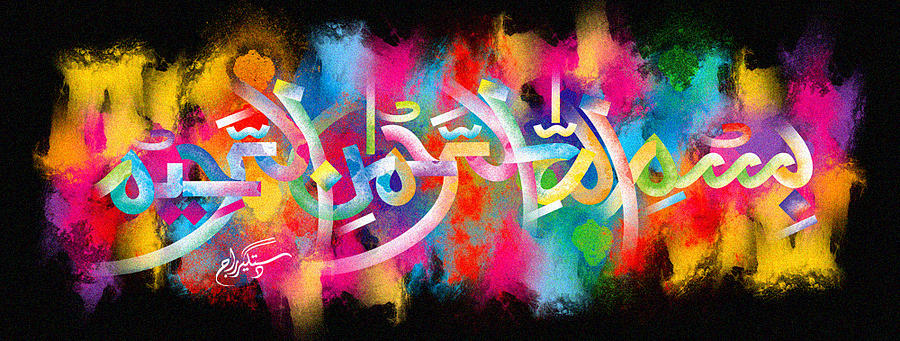 The Miracle Chilean NdorcottThe Exclusive Islamic Miracle Photographs of Dr Umar Elahi AzamThursday 8th  October 2015Manchester, UKIntroductionThe Name of Allah  was on the exterior surface of this peeled Chilean nadorcott (mandarin).  All nadorcotts have identical markings and, indeed, the other ones that I had consumed also had the Name of Allah  in them.  But to have photographed many more of the same markings would have meant repeating this paper over and over.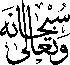 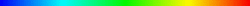 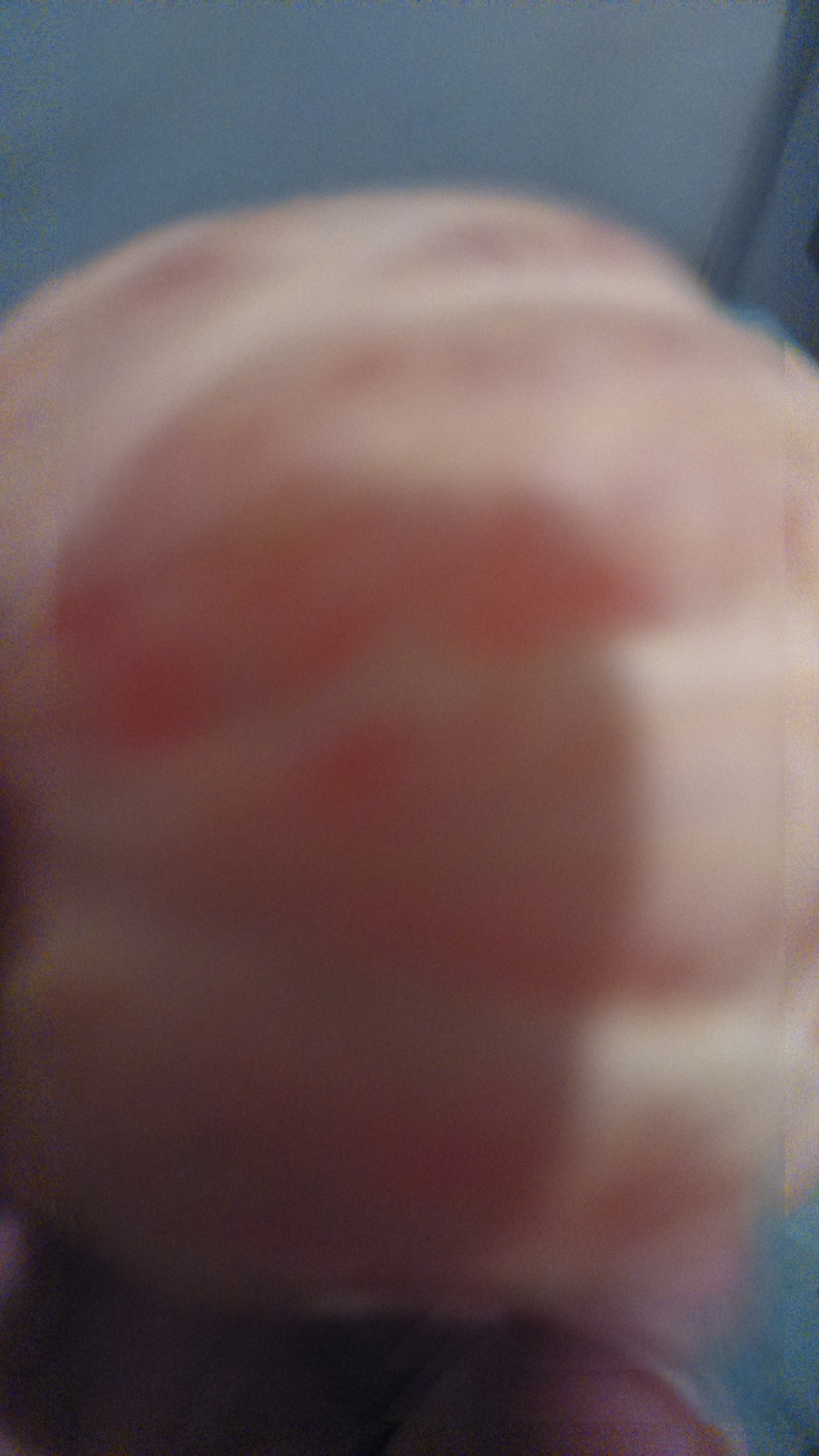 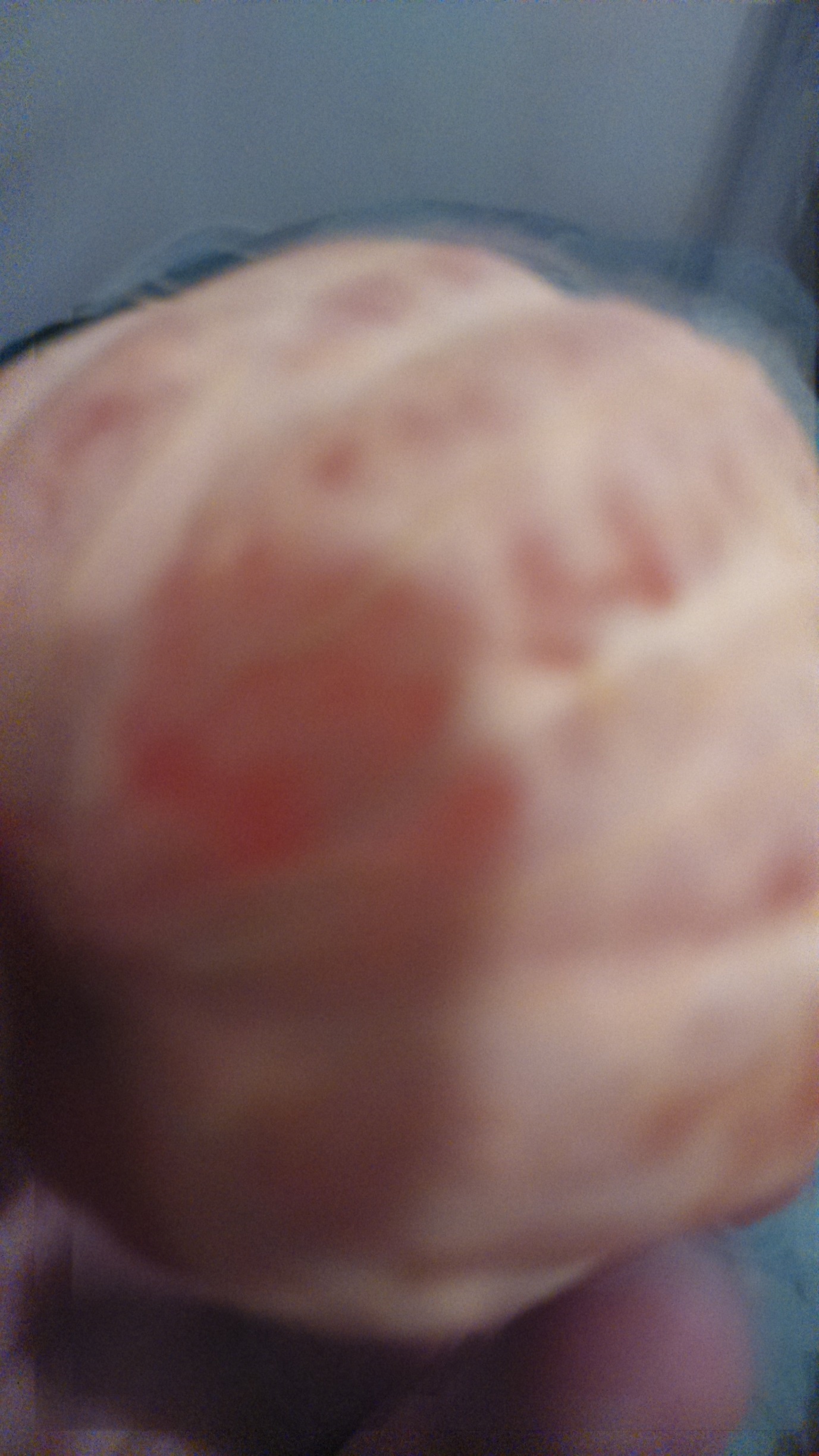 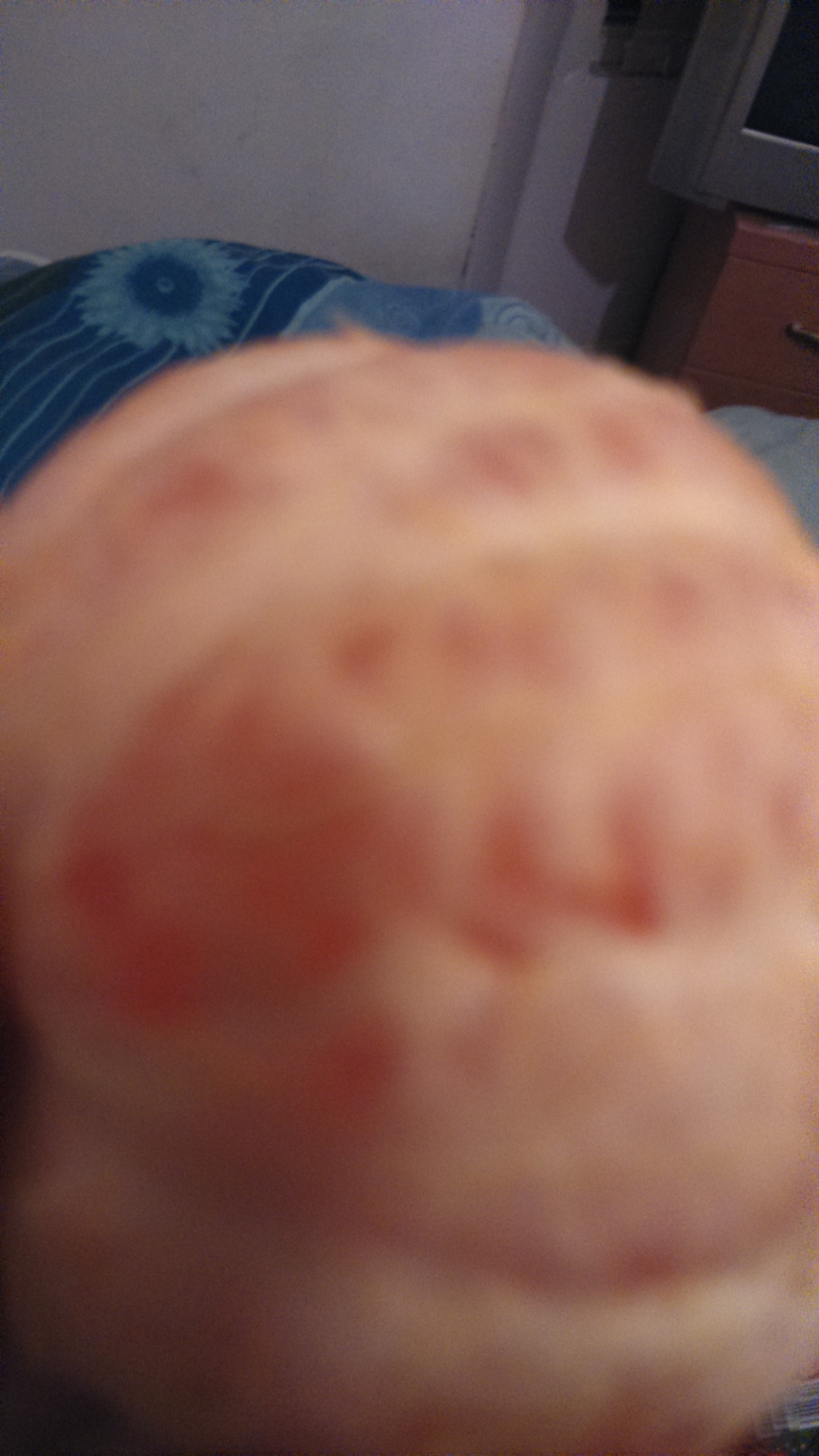 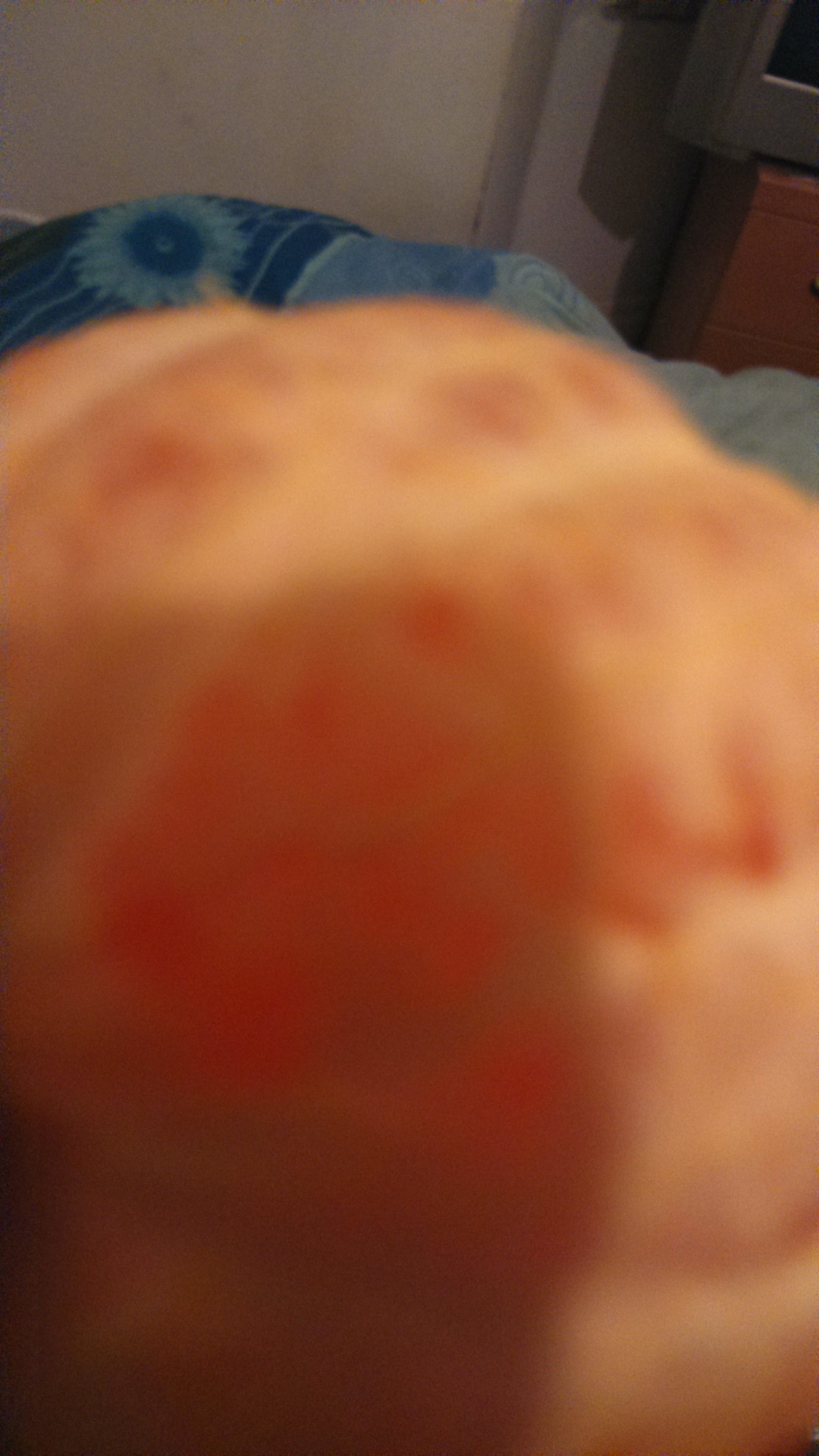 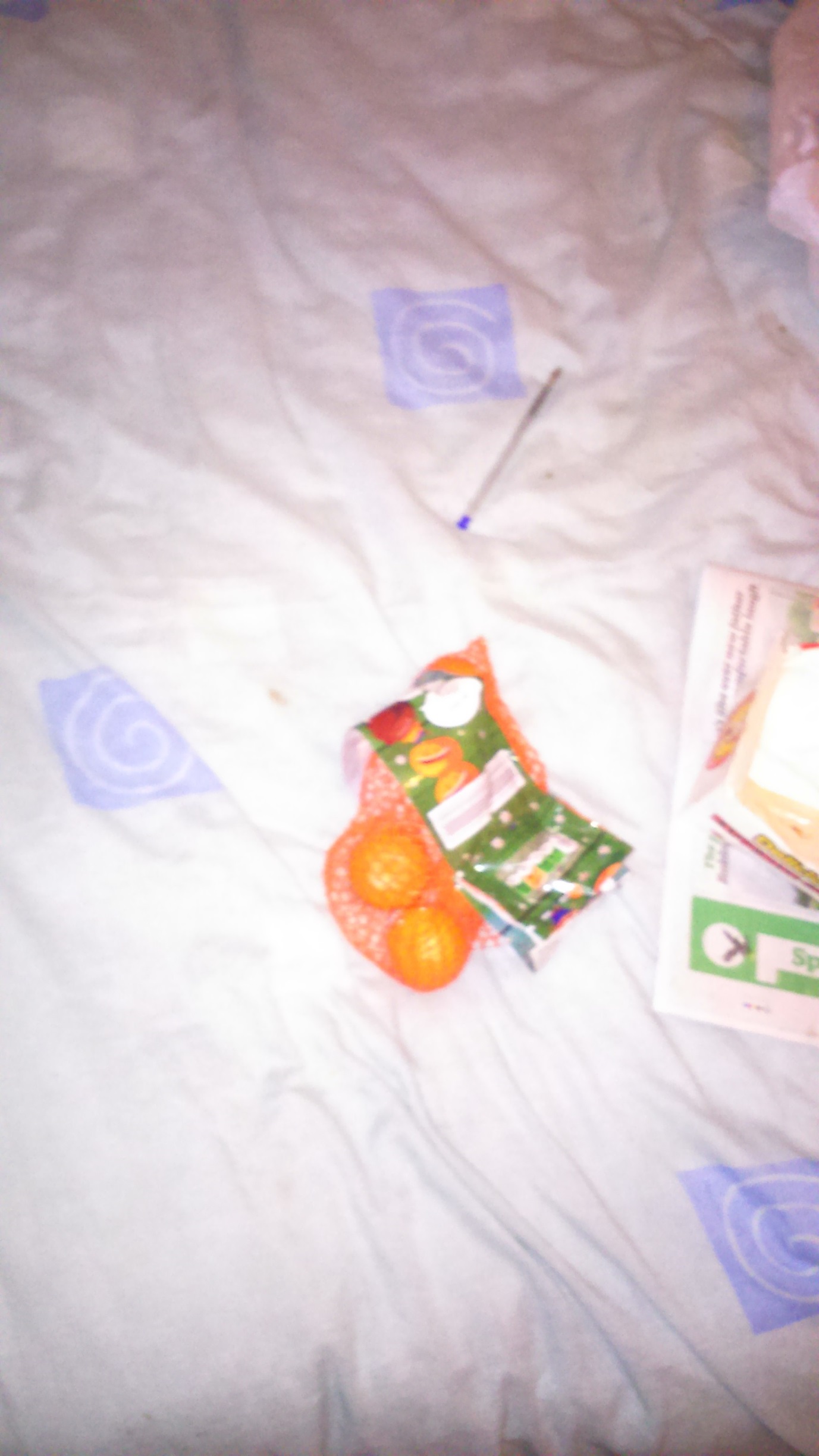 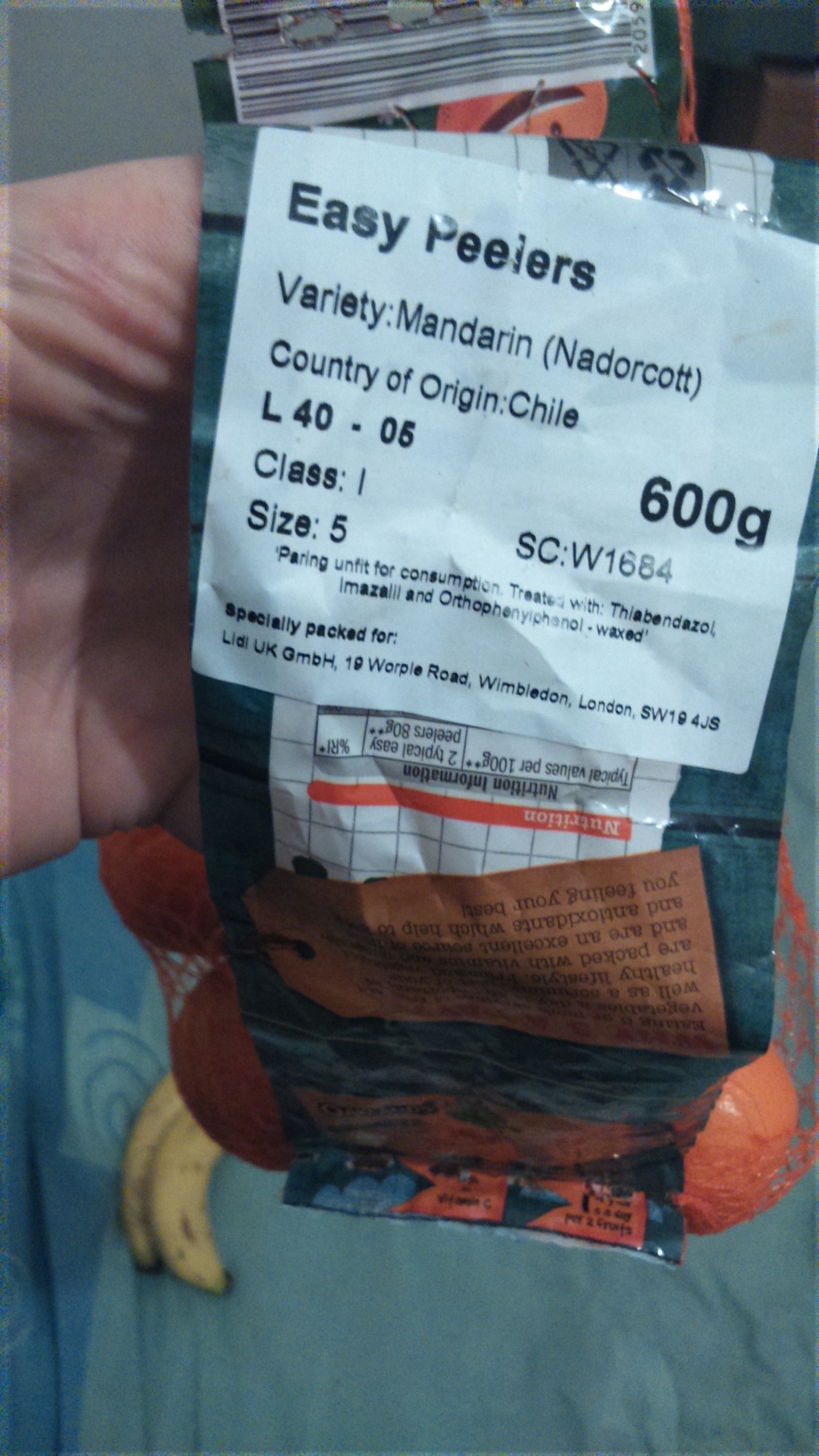 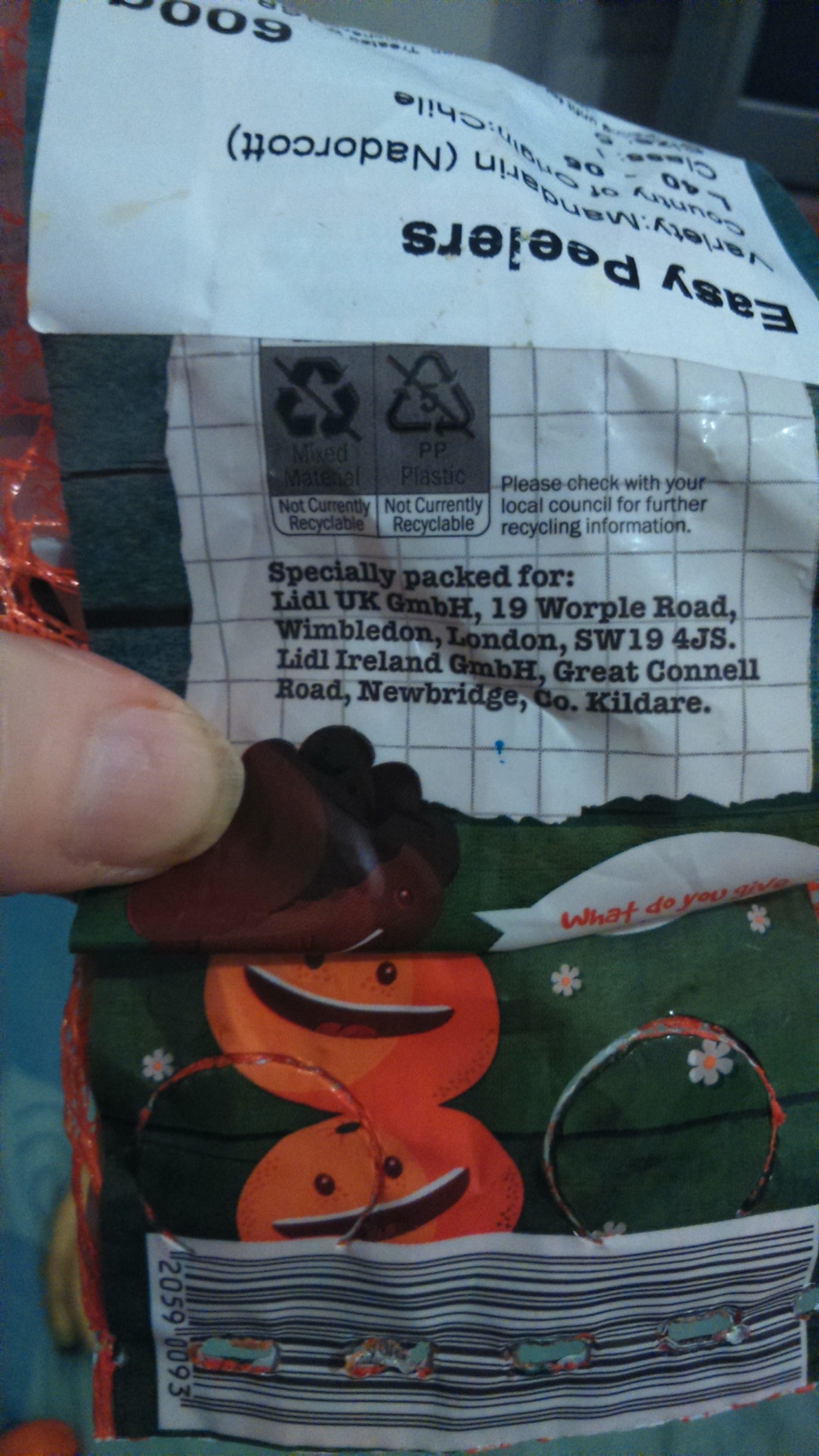 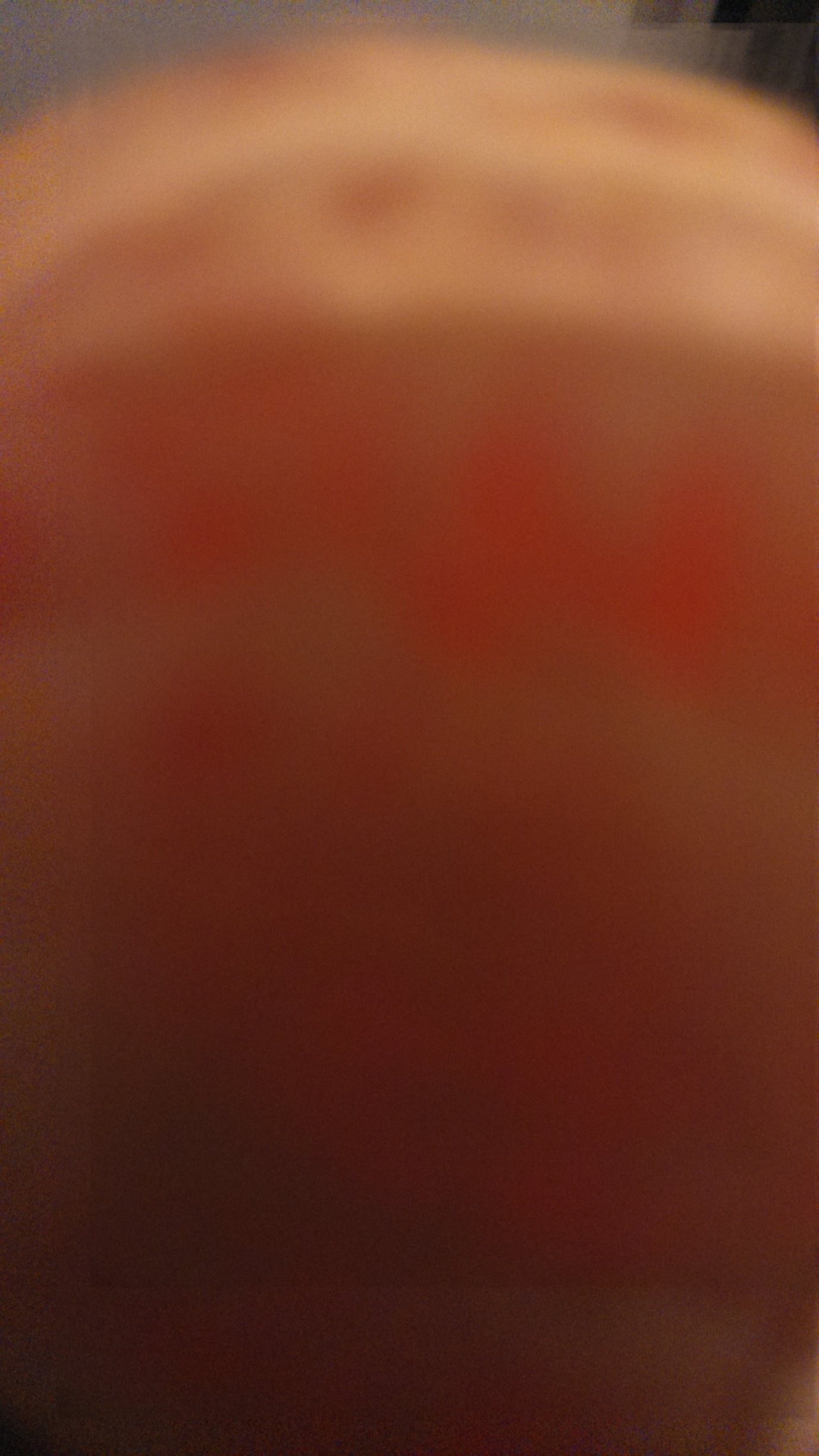 